PART ONE: MAKING A WEBSITE FOR YOUR PORTFOLIO ON WEEBLYGo to http://students.weebly.comLogin (your username is your student id #; password is picasso)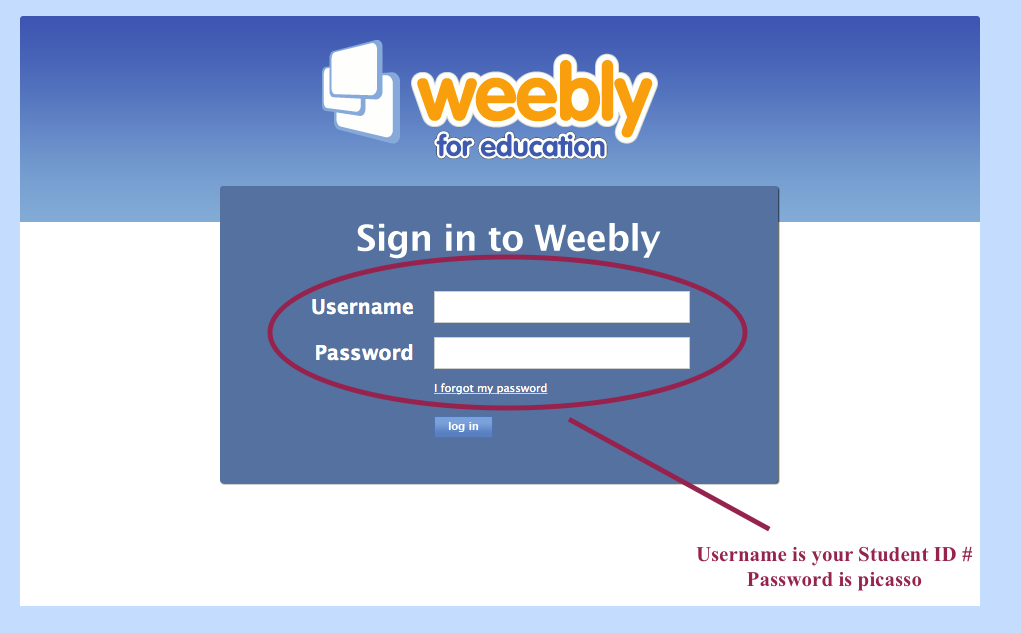 Click on “edit site” (see picture below)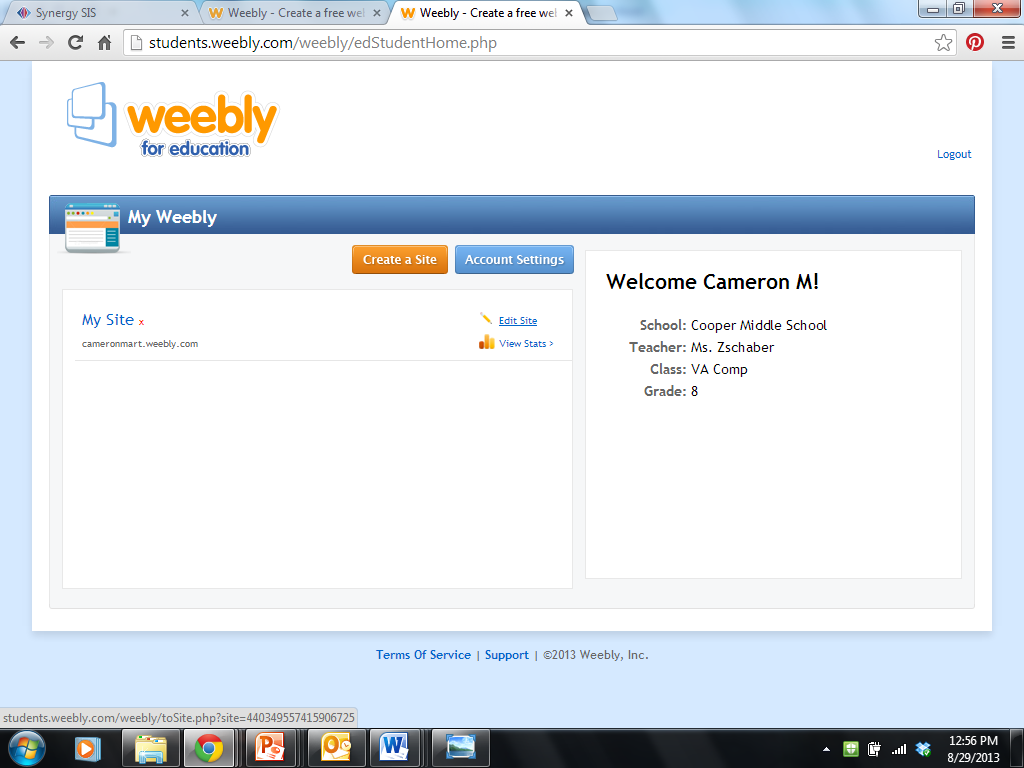 Your website will begin by looking like this (see below)You will change “my site” to a name of your choice (make sure it includes your first name!).Change the headline to “My Art Page”  (the home page will become your “my Art” pageChange the background image by clicking “edit image”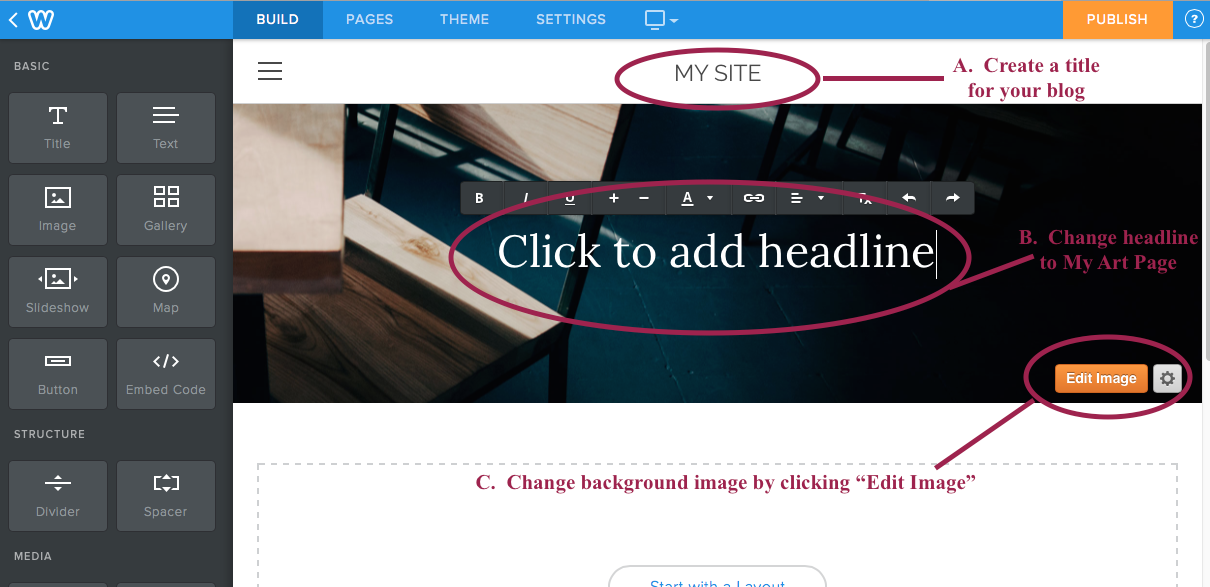 Change the main image on your website to something that represents you and your ideas/thoughts about Art. You can search the internet and find an image or you can use an image you already have. The image should be appropriate for school and not include images of violence, drug use, cursing, or rude language or dress.  To change the image, click on “edit image.” The website will walk you through the process. Once you are done, click “SAVE” at the top right of the screen. 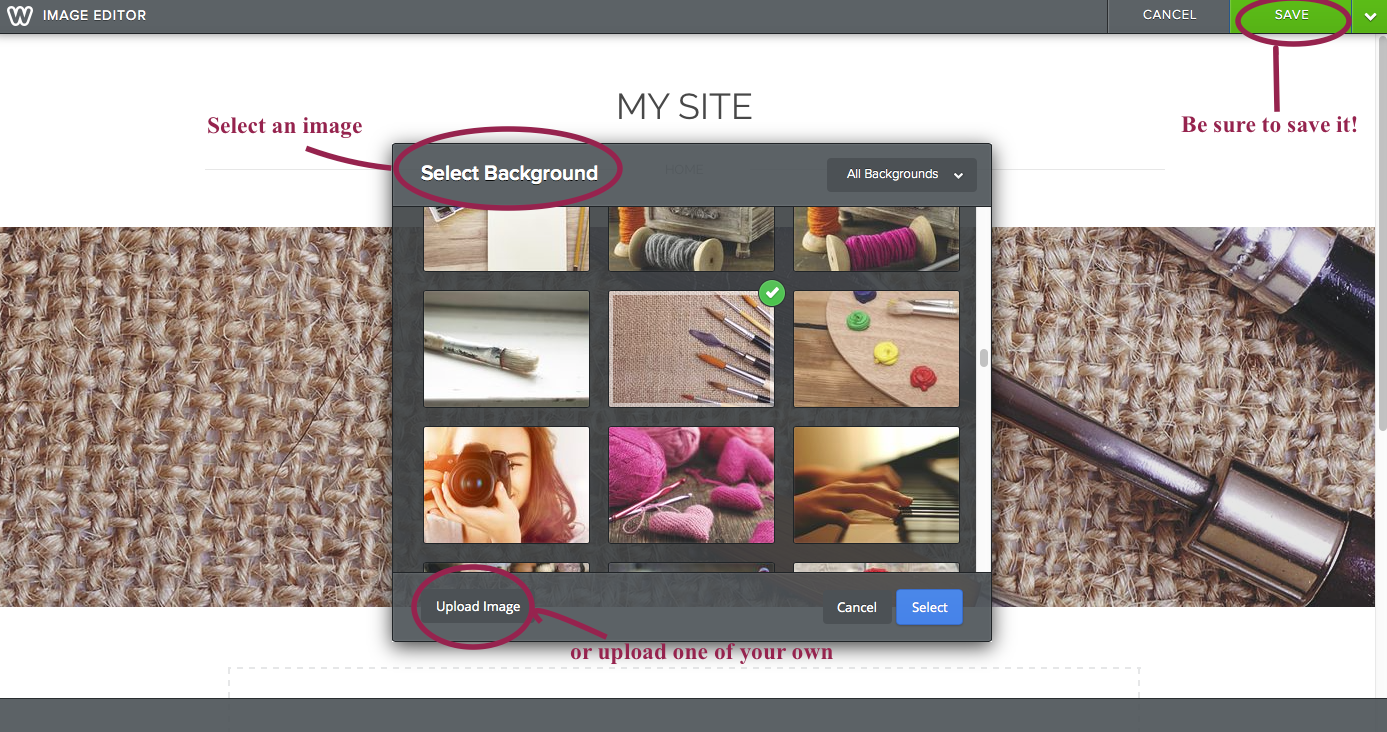 Pick a design theme for your website by clicking on “design” at the top of the page (see example below). You can pick any theme you like. For this example, I am going to keep the same theme. 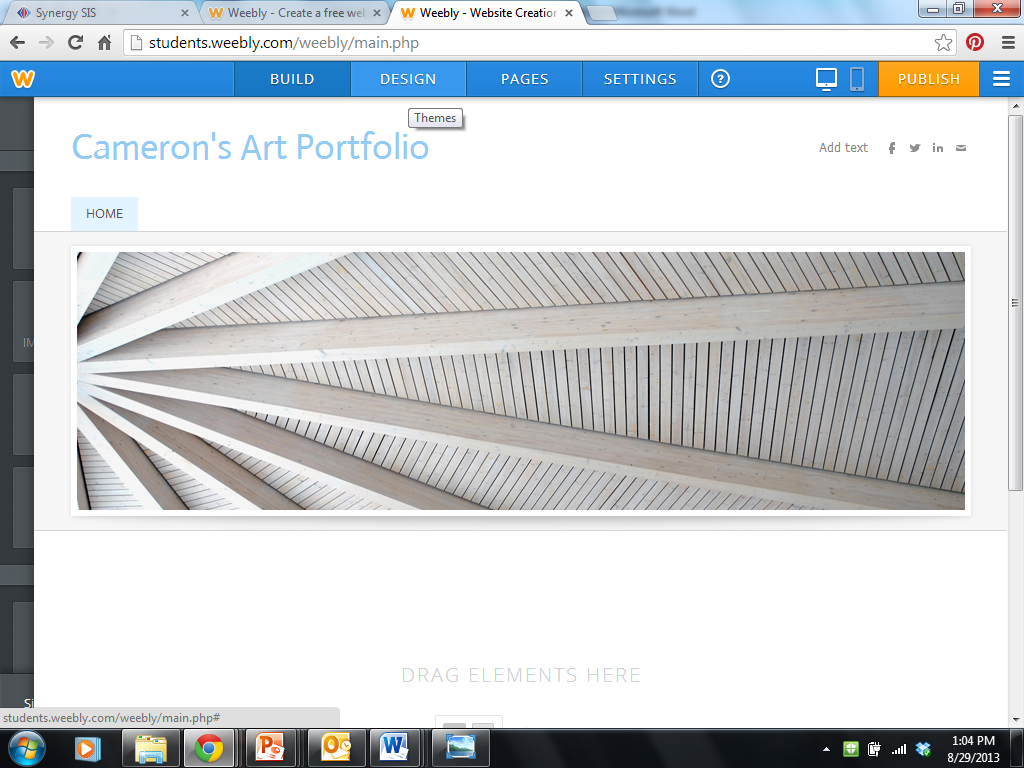 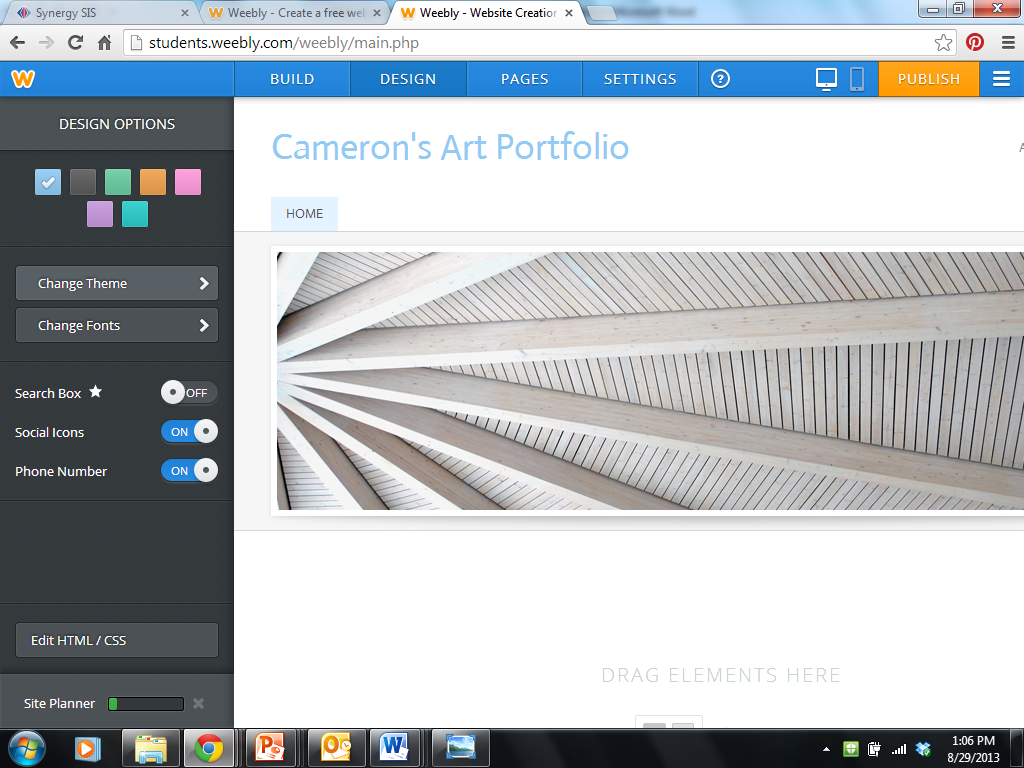 Change the main image on your website to something that represents you and your ideas/thoughts about Art. You can search the internet and find an image or you can use an image you already have. The image should be appropriate for school and not include images of violence, drug use, cursing, or rude language or dress.  To change the image, click on “edit image.” The website will walk you through the process. Once you are done, click “SAVE” at the top right of the screen. 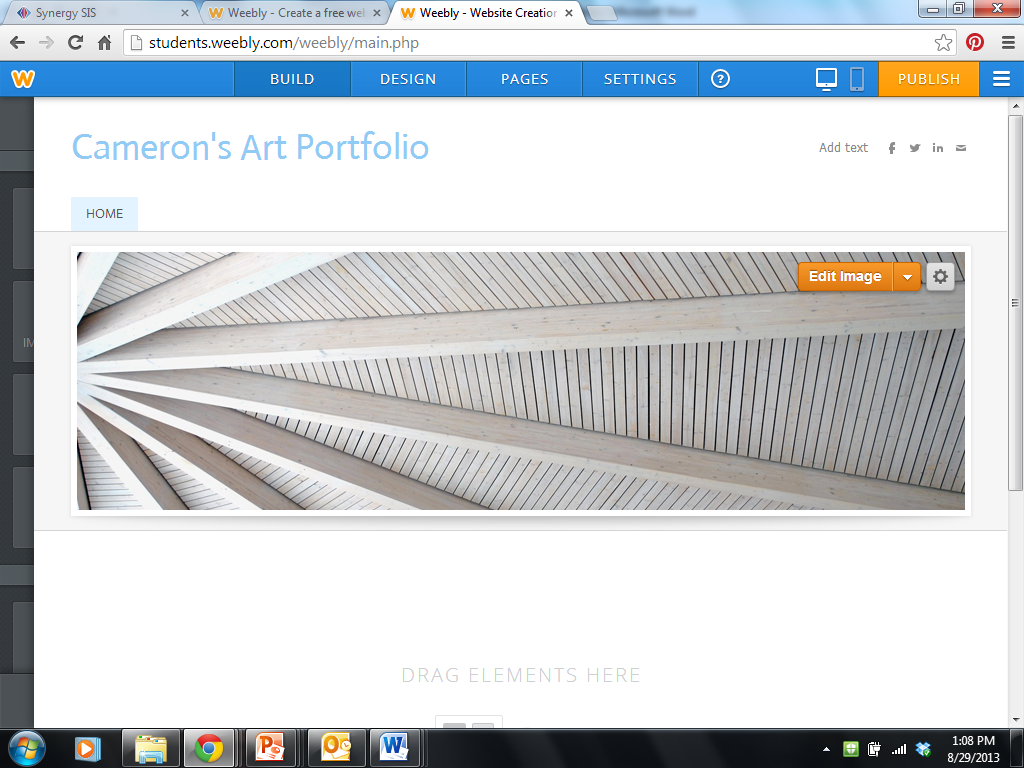 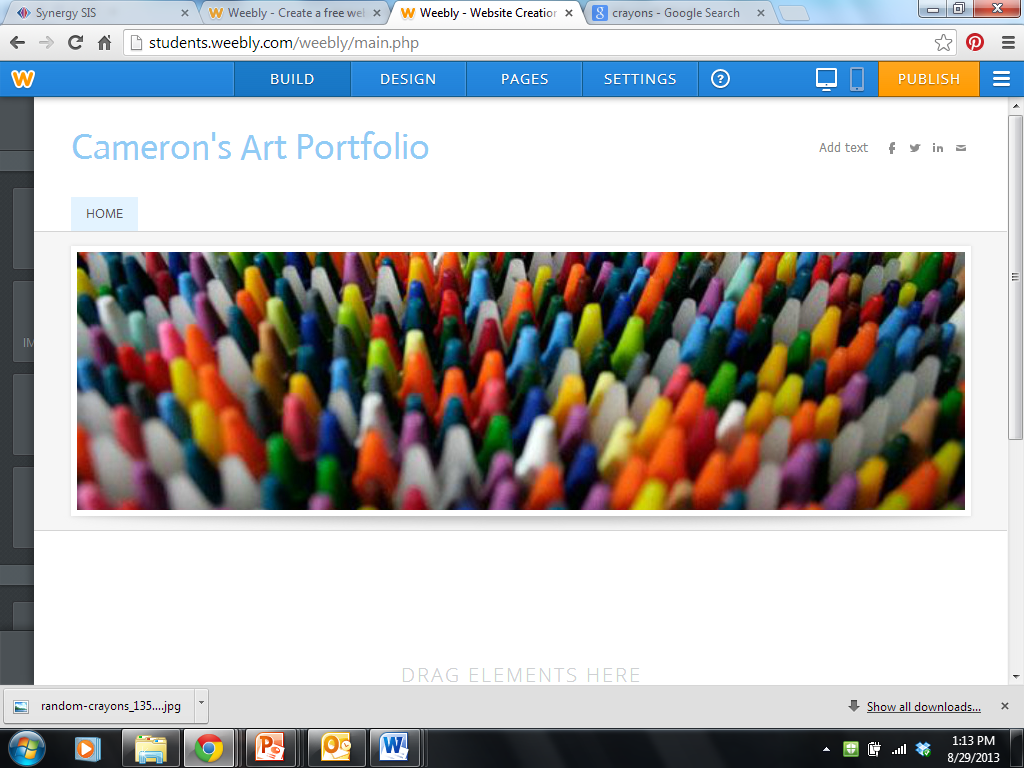 You are now ready to publish. Click on “Publish” in the top right corner, and your website will go “live” and people can now view it. PART TWO: MAKING PAGES FOR YOUR WEBSITEWe will make pages for our websites wherein we will place different assignments. Follow these steps to make your pages. Login you your website via www.students.weebly.com Click on “pages” at on the top menu (see example below)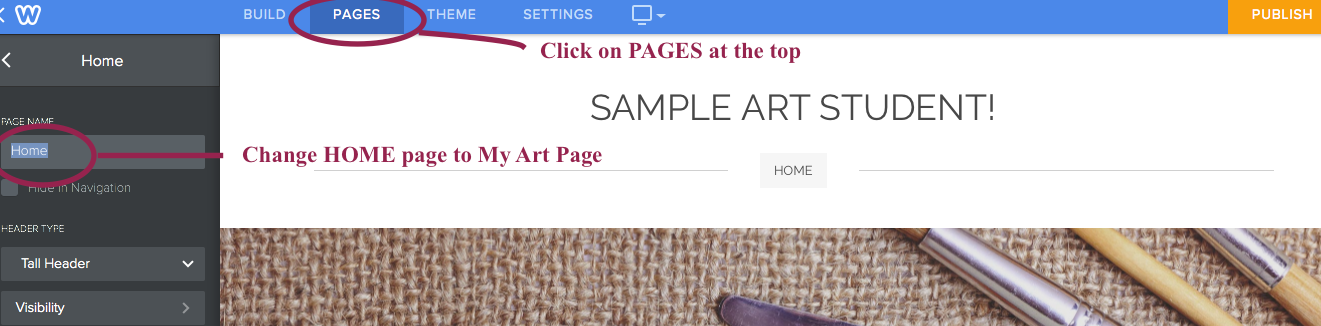 Click on “Add a Page” and choose “Standard Page”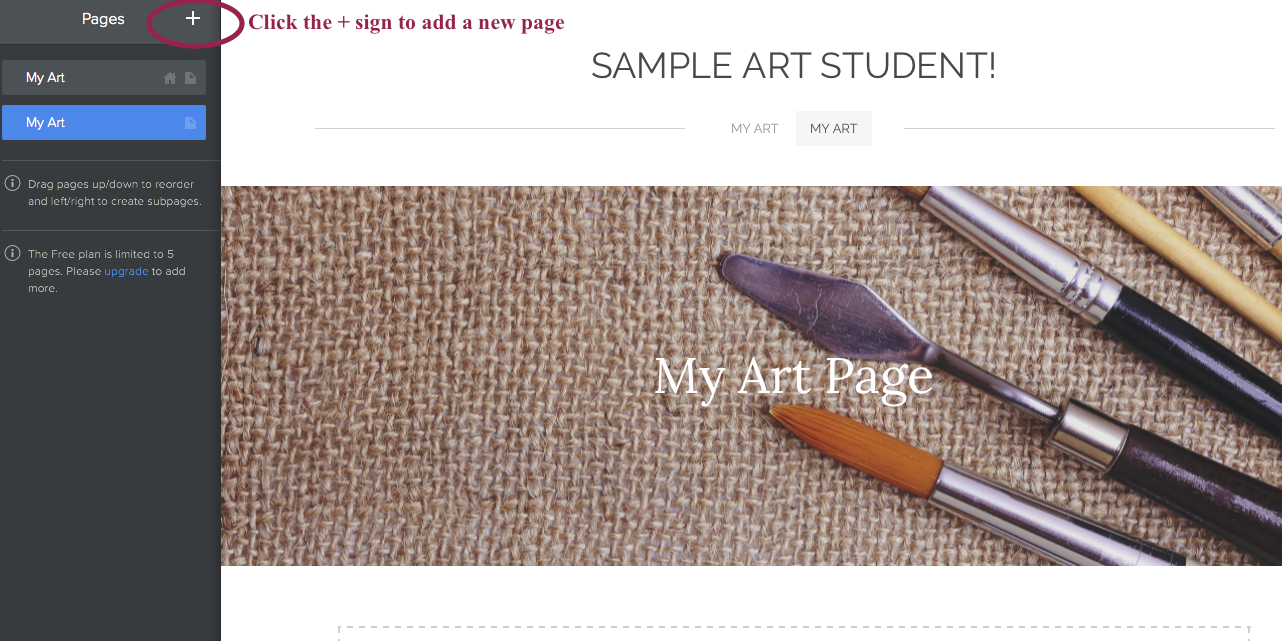 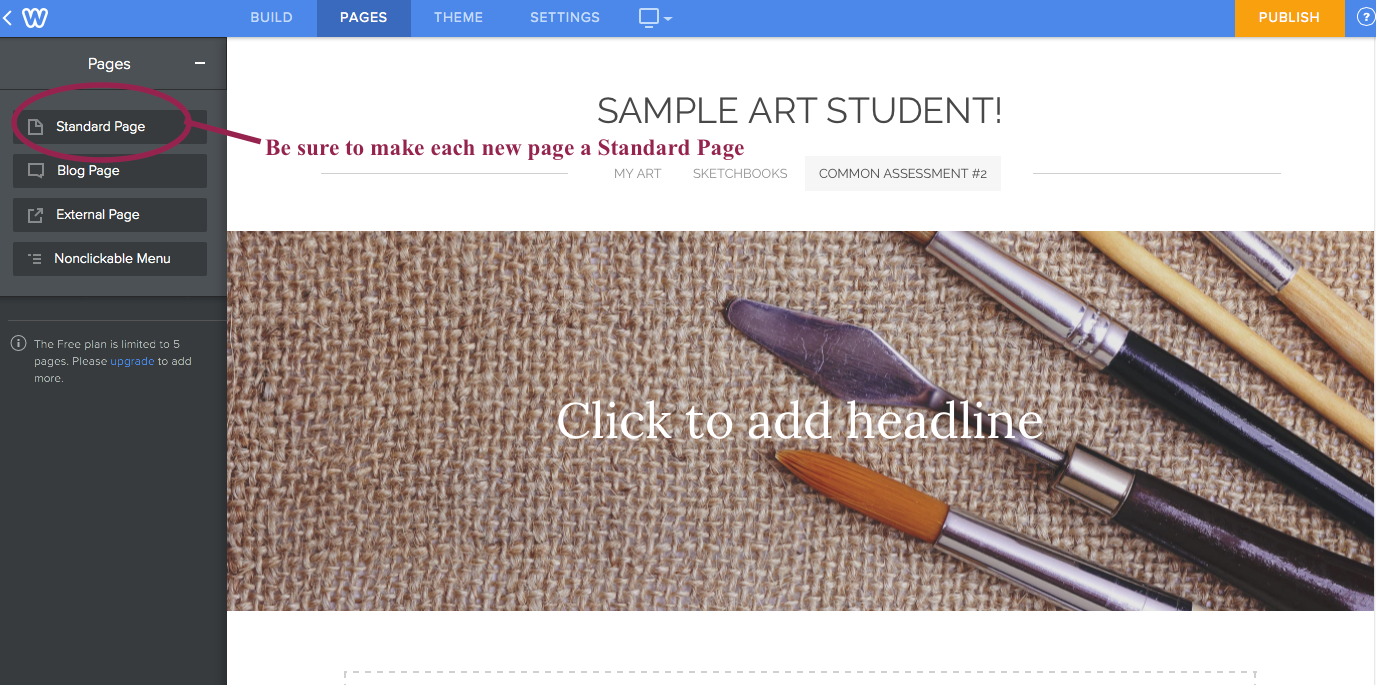  Continue following the steps for part 2 again, and make additional standard pages, so you should have a total of 5 pages:“My Art” page“Sketchbook” page“Common Assessment #2” page“Common Assessment #3” page“Common Assessment #4” page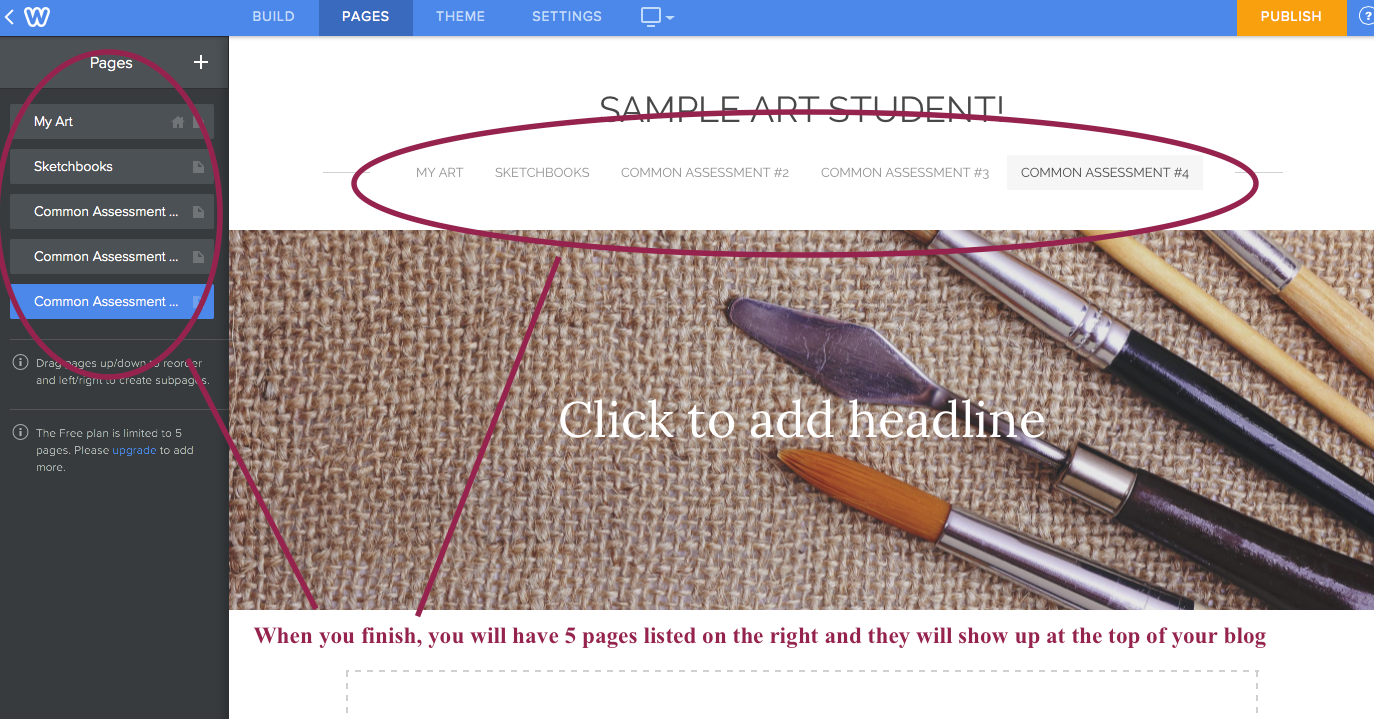 PART THREE: ADDING IMAGES AND ELEMENTS TO YOUR PAGESThe pages will be where everything you do in VA Comp is added.  Project will go on the “MY ART” page, sketchbooks on the “SKETCHBOOK” page, etc. You can add pictures and elements to these pages using the following steps: Once on the BUILD tab, Click on “Image” and drag it over to the part of your screen that reads “drag elements here”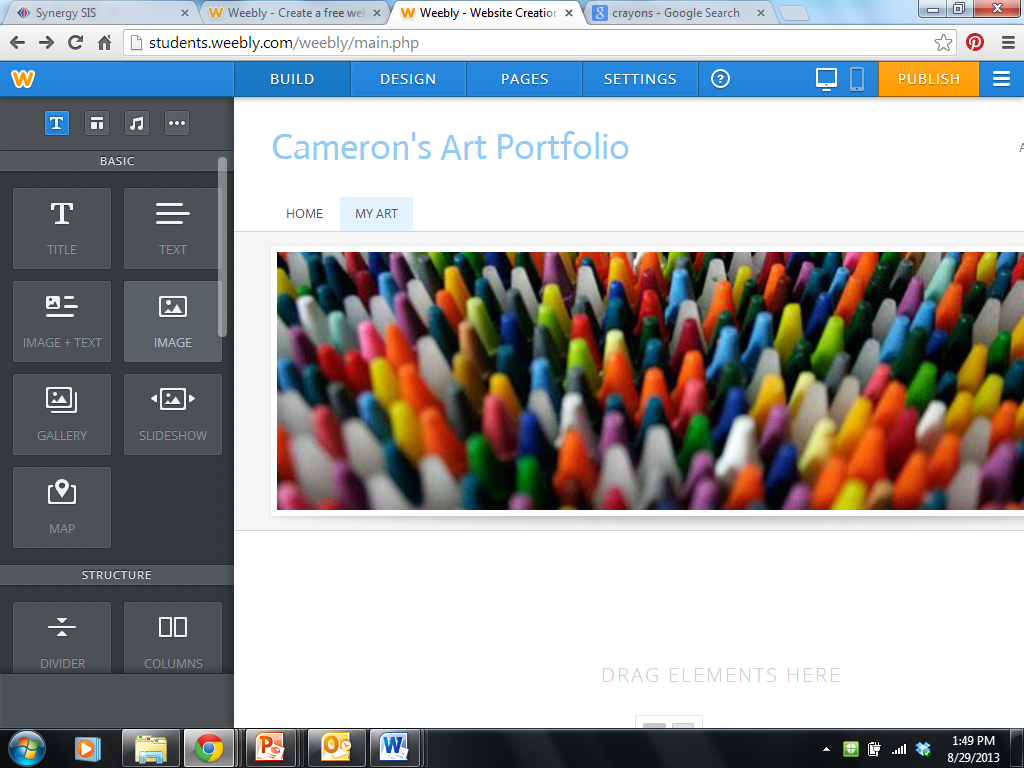 Click on “upload image” and follow the directions to upload an image of your art. 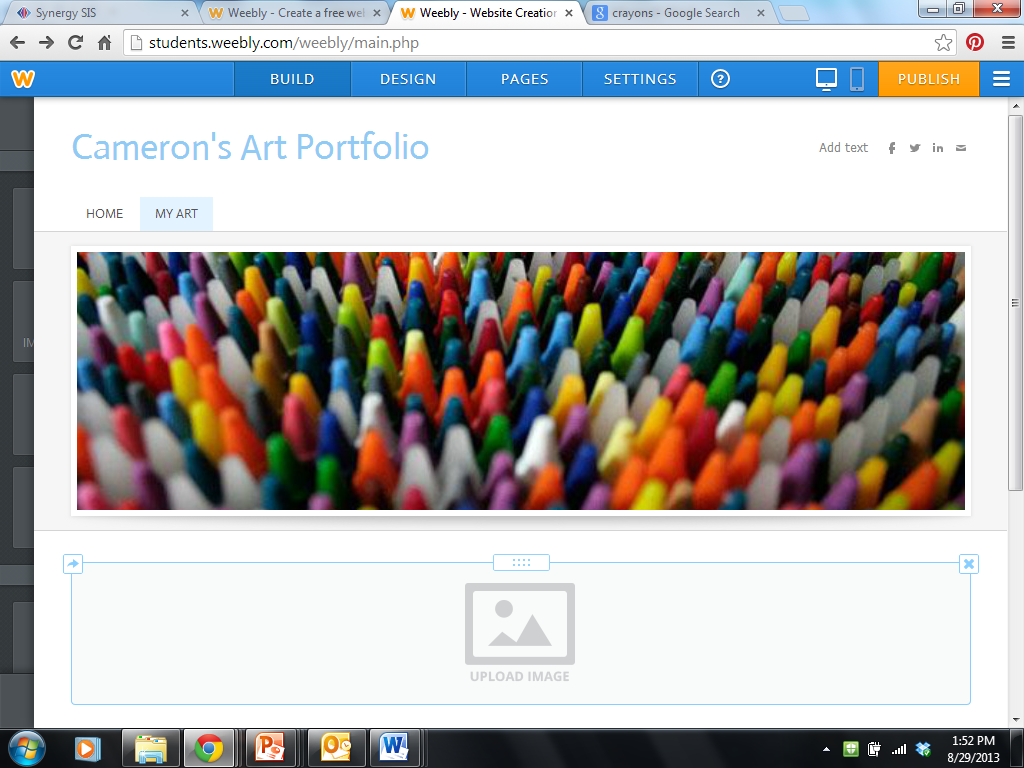 You can resize the image after you upload it. Don’t forget to click “Publish” so your changes will go live!!!